ITX260.02.E  Application for Fund Refund of Negative net amount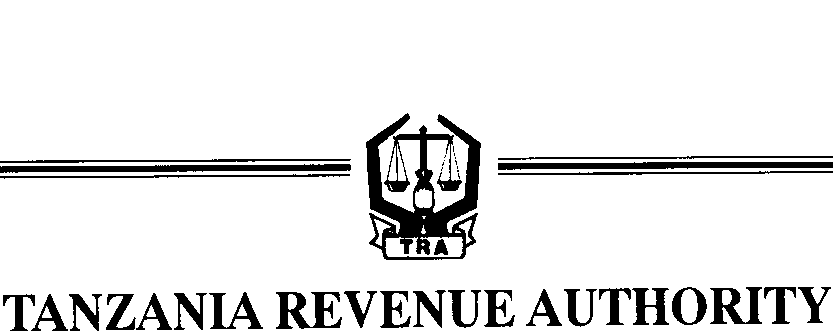 (Under Regulation 29(1)(a))TO:	Commissinioner for Domestic Revenue/Large Taxpayer DepartmentPO BOX ……………..DAR ES SALAAMU.f.S: The Regional Manager Po Box………...............................................…………………………………………………APPLICATION FOR  REFUND OF NEGATIVE NET AMOUNTI…………………………..(the name of business) with VAT Registration Number (VRN)……………………………… and TIN ……………………………………………am satisfied that my input tax allowable credits exceeds the output tax   I made for the prescribed tax period(s) of……………………………..(state month(s)and year).According to my computations, I have a net negative amount of Tshs………………………………………...........................................................I therefore apply to be refunded the entire amount…………………………………………………….................................................    ..............................................................		.........................Full Name   				Title of Applicant			  DateNOTE:- To be submitted in triplicate